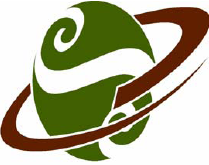  								  بسمه تعالي	                                           تاريخ:                  		            اطلاعيه فوری	                       	  	           شماره:       سازمان بورس و اوراق بهادار                                                                                                 شركت گروه سرمایهگذاری مسکن (سهامي‌عام)نماد :  ثمسکن        كد :  06-10-70	موضوع: خلاصه تصمیمات مجمع عمومی عادی سالیانه سال مالی منتهی به 30/09/92بدین‌وسیله به اطلاع می‌رساند مجمع عمومی عادی سالیانة شرکت گروه سرمایهگذاری مسکن (سهامی‌عام) در تاریخ 05/12/92 تشکیل گردید و صورت‌های مالی سال مالی منتهی به 30/09/92 شرکت مورد تصویب قرار گرفت.سایر تصمیمات متخذه در مجمع عمومی عادی:مبلغ 350 ریال سود به ازای هر سهم، تقسیم شد.سازمان حسابرسی به عنوان حسابرس و بازرس قانونی اصلی و علی البدل انتخاب گردید.مبلغ 700ر2 میلیون ریال به عنوان پاداش هیئت‌مدیره تعیین گردید.روزنامه دنیای اقتصاد به عنوان روزنامه کثیرالانتشار شرکت انتخاب شد.حق حضور اعضای غیر موظف هیئت‌مدیره به ازای حداقل یک جلسه در ماه، مبلغ 000ر500ر8 ریال تعیین گردید.اعضای هیئت مدیره به شرح ذیل انتخاب شدند:بانک مسکنشرکت گروه سرمایه‌گذاری بانک مسکنشرکت عمرانی مسکن گسترشرکت سرمایه‌گذاری خوارزمیشرکت سرمایه‌گذاری گروه توسعه ملیاین اطلاعیه براساس مذاکرات و مصوبات مجمع تهیه شده است. بدیهی است اطلاعیة نهایی، توسط شرکت و از طریق سامانة کدال سازمان بورس و اوراق بهادار صادر خواهد گردید.